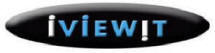 “Surf with Vision”Eliot I. BernsteinFounder & Inventor
Direct Dial: (561) 245-8588 (o)
                     (561) 886-7628 (c)
Sent: Hand Delivered to ChambersMonday, September 23, 2013The Honorable Martin H. ColinCIRCUIT COURT OF THE FIFTEEN JUDICIAL 
CIRCUIT IN AND FOR PALM BEACH COUNTY, FLORIDA
South County Courthouse 
Second Floor, Courtroom 8
200 West Atlantic Ave.,
Delray Beach, FL 33444Re: Shirley Bernstein Estate case no. 50 2011CP000653 - ORDERSDear Honorable Judge Martin H. Colin,I hand delivered on Friday, September 20, 2013, a copy of the attached herein letter but believe that some of the exhibited correspondences regarding the Orders between opposing counsel and myself was left out inadvertently and therefore I have enclosed them all herein for your review in drafting your Orders from the hearing.  I will submit this letter to opposing counsel.						Respectfully Yours, 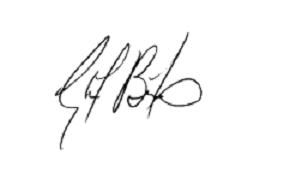 ______________________
Eliot I. Bernstein
Founder & Inventor

Iviewit Holdings, Inc. – DL
Iviewit Holdings, Inc. – DL
Iviewit Holdings, Inc. – FL
Iviewit Technologies, Inc. – DL 
Uview.com, Inc. – DL
Iviewit.com, Inc. – FL
Iviewit.com, Inc. – DL
I.C., Inc. – FL
Iviewit.com LLC – DL
Iviewit LLC – DL
Iviewit Corporation – FL
Iviewit, Inc. – FL
Iviewit, Inc. – DL
Iviewit Corporationcc/ec:Enclosure(s)/Attachment(s)/URL’s